ANEXO I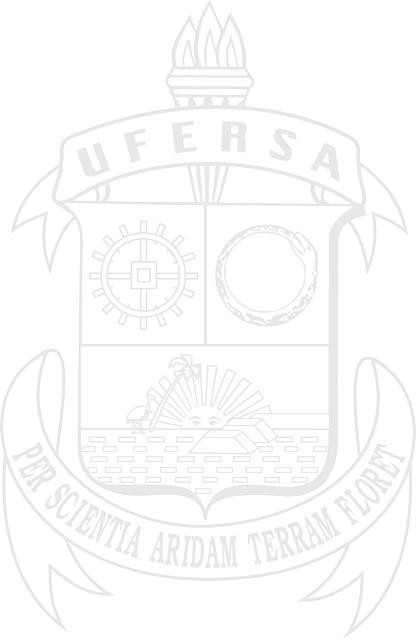 REQUISITOS MÍNIMOS E VAGAS PARA AS BOLSAS DE DOUTORADO, MESTRADO E INICIAÇÃO TECNOLÓGICA INDUSTRIALDOUTORADO (GD)*PPG: Programa de Pós-graduaçãoMESTRADO (GM)*PPG: Programa de Pós-graduaçãoINICIAÇÃO TECNOLÓGICA INDUSTRIAL (ITI)*PPG: Programa de Pós-graduaçãoANEXO II PLANILHA DE PONTUAÇÃO ACADÊMICACRA: Coeficiente de rendimento acadêmico ou equivalente.Local, DataAssinaturaANEXO IIIFICHA DE AVALIAÇÃO DOCANDIDATO – ARGUIÇÃO ORALNome do candidato:Observações:Nome do Avaliador 1: Nome do Avaliador 2: Nome do Avaliador 3: ANEXO IV  INTERPOSIÇÃO DE RECURSO Nome: Local, DataAssinaturaPROJETO / EMPRESA/ ORIENTADORVAGASPPG*REQUESITOSProjeto: Desenvolvimento do posicionamento do Liqui-plex Bonder para ação antiestresse de herbicidas em cultivos. Empresa: Alltech Crop ScienceOrientador: Daniel Valadão Silva1FitotecniaGraduação em Agronomia e Mestrado na de Ciências Agrárias IProjeto: Indutor de resistência Vita-lok e sua resposta no controle de doenças e desempenho agronômico de melão.Empresa: Biolchim do BrasilOrientadora: Márcia Michelle de Q. Ambrósio1FitotecniaMestrado na de Ciências Agrárias I com Dissertação na área de FitopatologiaProjeto: Produtos à base de microrganismos e seus metabólitos no manejo de nematoses no meloeiro.Empresa: Alltech Crop ScienceOrientadora: Márcia Michelle de Q. Ambrósio1Fitotecnia Mestrado na de Ciências Agrárias I com Dissertação na área de FitopatologiaProjeto: Posicionamento dos herbicidas sulfentrazone + diuron na cultura da soja associados ao uso de biopotencializadores para avaliar a minimização dos efeitos do produto.Empresa: Crop Agrícola LTDA e FMCOrientador: Daniel Valadão Silva1FitotecniaGraduação em Agronomia e Mestrado na de Ciências Agrárias IProjeto: Desenvolvimento de hidrochar e avaliação do seu potencial para utilização na produção de cártamo irrigado com água produzida de petróleo.Empresa: Mandacaru EnergiaOrientador: Frederico Ribeiro do Carmo1Manejo de Solo e ÁguaMestrado em Manejo de Solo e Água ou Fitotecnia ou Engenharia Ambiental ou Engenharia Química ou áreas afinsProjeto: Avaliação de captura de carbono de um projeto de produção de oleaginosas no Semiárido Potiguar.Empresa: Empresa parceira: Mandacaru Energia.Orientador: Frederico Ribeiro do Carmo1Manejo de Solo e ÁguaMestrado em Manejo de Solo e Água ou Fitotecnia ou Engenharia Ambiental ou Engenharia Química ou áreas afinsPROJETO / EMPRESA/ ORIENTADORVAGAS PPG* REQUESITOSProjeto: Avaliação do efeito de Compost aid, soil plex Active Active, Soil-Set e Nem out na degradação de moléculas de herbicidas oxyfluorfen e picloram em solos visando o uso em programas de remediação de contaminação ambiental. Empresa: Empresa parceira: Alltech Crop ScienceOrientador: Daniel Valadão Silva1Manejo de Solo e ÁguaGraduação em Agronomia e áreas afinsProjeto: Posicionamento de fertilizante organo-mineral no desempenho agronômico de melão.Empresa: Empresa parceira: Biolchim do BrasilOrientador: Leilson Costa Grangeiro1Manejo de Solo e ÁguaGraduação em Agronomia e áreas afinsProjeto: Biopotencializador na redução de efeitos negativos provocados por herbicidas em meloeiro.Empresa: Crop Agrícola LTDA e FMCOrientador: Daniel Valadão Silva1FitotecniaGraduação em Agronomia e áreas afinsProjeto: Suplementação com fitogênico na ração de lactação para fêmeas suínas.Empresa: DSM Animal Nutrition & HealthOrientador: Rennan Herculano Rufino Moreira1Produção Animal Graduação em Zootecnia, Agronomia ou Medicina Veterinária e/ou matriculado no PPGPA UFERSA/UFRNPROJETO / EMPRESA/ ORIENTADORVAGASMODALIDADE DE BOLSA ASSOCIADA (PPG*)REQUESITOSProjeto: Desenvolvimento do posicionamento do Liqui-plex Bonder para ação antiestresse de herbicidas em cultivos. Empresa: Alltech Crop ScienceOrientador: Daniel Valadão Silva1Doutorado(Fitotecnia)Cursando AgronomiaProjeto: Indutor de resistência Vita-lok e sua resposta no controle de doenças e desempenho agronômico de melão.Empresa: Biolchim do BrasilOrientadora: Márcia Michelle de Q. Ambrósio1Doutorado(Fitotecnia)Cursando Agronomia ou BiotecnologiaProjeto: Produtos à base de microrganismos e seus metabólitos no manejo de nematoses no meloeiro.Empresa: Alltech Crop ScienceOrientadora: Márcia Michelle de Q. Ambrósio1Doutorado(Fitotecnia)Cursando Agronomia ou BiotecnologiaProjeto: Posicionamento dos herbicidas sulfentrazone + diuron na cultura da soja associados ao uso de biopotencializadores para avaliar a minimização dos efeitos do produto.Empresa: Crop Agrícola LTDA e FMCOrientador: Daniel Valadão Silva1Doutorado(Fitotecnia)Cursando AgronomiaProjeto: Desenvolvimento de hidrochar e avaliação do seu potencial para utilização na produção de cártamo irrigado com água produzida de petróleo.Empresa: Mandacaru EnergiaOrientador: Frederico Ribeiro do Carmo1Doutorado(Manejo de Solo e Água)Cursando Agronomia ou Engenharia Agrícola ou Biologia ou Engenharia Química ou áreas afinsProjeto: Avaliação de captura de carbono de um projeto de produção de oleaginosas no Semiárido Potiguar.Empresa: Empresa parceira: Mandacaru Energia.Orientador: Frederico Ribeiro do Carmo1Doutorado(Manejo de Solo e Água)Cursando Agronomia ou Engenharia Agrícola ou Biologia ou Engenharia Química ou áreas afinsProjeto: Avaliação do efeito de Compost aid, soil plex Active Active, Soil-Set e Nem out na degradação de moléculas de herbicidas oxyfluorfen e picloram em solos visando o uso em programas de remediação de contaminação ambiental. Empresa: Empresa parceira: Alltech Crop ScienceOrientador: Daniel Valadão Silva1Mestrado(Manejo de Solo e Água)Cursando AgronomiaProjeto: Posicionamento de fertilizante organo-mineral no desempenho agronômico de melão.Empresa: Empresa parceira: Biolchim do BrasilOrientador: Leilson Costa Grangeiro1Mestrado (Manejo de Solo e Água)Cursando AgronomiaProjeto: Biopotencializador na redução de efeitos negativos provocados por herbicidas em meloeiro.Empresa: Crop Agrícola LTDA e FMCOrientador: Daniel Valadão Silva1Mestrado (Fitotecnia)Cursando AgronomiaProjeto: Suplementação com fitogênico na ração de lactação para fêmeas suínas.Empresa: DSM Animal Nutrition & HealthOrientador: Rennan Herculano Rufino Moreira2Mestrado(Produção Animal)Cursando Zootecnia, Agronomia ou Medicina VeterináriaPLANILHA DE PRODUTIVIDADE INDIVIDUAL RELATIVA ÀS ATIVIDADES DE PESQUISA (2020-2023)PLANILHA DE PRODUTIVIDADE INDIVIDUAL RELATIVA ÀS ATIVIDADES DE PESQUISA (2020-2023)PLANILHA DE PRODUTIVIDADE INDIVIDUAL RELATIVA ÀS ATIVIDADES DE PESQUISA (2020-2023)PLANILHA DE PRODUTIVIDADE INDIVIDUAL RELATIVA ÀS ATIVIDADES DE PESQUISA (2020-2023)PLANILHA DE PRODUTIVIDADE INDIVIDUAL RELATIVA ÀS ATIVIDADES DE PESQUISA (2020-2023)PLANILHA DE PRODUTIVIDADE INDIVIDUAL RELATIVA ÀS ATIVIDADES DE PESQUISA (2020-2023)Proponente:Matrícula:ITEMITEMITEMPontuação padrãoPontuação individual (Informação dopesquisador)Pontuação individual (Comissão deavaliação)GRUPO I - RENDIMENTO ACADÊMICOGRUPO I - RENDIMENTO ACADÊMICOGRUPO I - RENDIMENTO ACADÊMICOGRUPO I - RENDIMENTO ACADÊMICOGRUPO I - RENDIMENTO ACADÊMICOGRUPO I - RENDIMENTO ACADÊMICO(7,0≤CRA<8,0) - 100 pontos, (8,0≤CRA<9,0) - 150 pontos, (9,0≤CRA<10,0) - 200 pontos(7,0≤CRA<8,0) - 100 pontos, (8,0≤CRA<9,0) - 150 pontos, (9,0≤CRA<10,0) - 200 pontos(7,0≤CRA<8,0) - 100 pontos, (8,0≤CRA<9,0) - 150 pontos, (9,0≤CRA<10,0) - 200 pontos100-200GRUPO II- PRODUÇÃO TÉCNICO-CIENTÍFICA-TECNOLOGICAGRUPO II- PRODUÇÃO TÉCNICO-CIENTÍFICA-TECNOLOGICAGRUPO II- PRODUÇÃO TÉCNICO-CIENTÍFICA-TECNOLOGICAGRUPO II- PRODUÇÃO TÉCNICO-CIENTÍFICA-TECNOLOGICAGRUPO II- PRODUÇÃO TÉCNICO-CIENTÍFICA-TECNOLOGICAGRUPO II- PRODUÇÃO TÉCNICO-CIENTÍFICA-TECNOLOGICAArtigo completo em periódicoArtigo completo em periódicoFator de Impacto - Acima 2,00030Artigo completo em periódicoArtigo completo em periódicoFator de Impacto - de 1,501 a 2,00025Artigo completo em periódicoArtigo completo em periódicoFator de Impacto - de 1,001 a 1,50015Artigo completo em periódicoArtigo completo em periódicoFator de Impacto - de 0,501 a 1,00011Artigo completo em periódicoArtigo completo em periódicoFator de Impacto - até 0,5009Artigo completo em periódicoArtigo completo em periódicoSem Fator de Impacto 3Apresentação/Publicação em eventos(Limite 50 Pontos)Apresentação/Publicação em eventos(Limite 50 Pontos)Local/Regional (Pontuação / Resumo ou Apresentação)2Apresentação/Publicação em eventos(Limite 50 Pontos)Apresentação/Publicação em eventos(Limite 50 Pontos)Nacional (Pontuação / Resumo ou Apresentação)4Apresentação/Publicação em eventos(Limite 50 Pontos)Apresentação/Publicação em eventos(Limite 50 Pontos)Internacional (Pontuação / Resumo ou Apresentação)6Livro publicado/organizado com ISBN e com conselho editorialLivro publicado/organizado com ISBN e com conselho editorialLivro publicado/organizado com ISBN e com conselho editorial20Capítulo de livro com ISBN e com conselho editorialCapítulo de livro com ISBN e com conselho editorialCapítulo de livro com ISBN e com conselho editorial10GRUPO III – ATIVIDADES DE EXTENSÃO OU INICIAÇÃO CIENTÍFICAGRUPO III – ATIVIDADES DE EXTENSÃO OU INICIAÇÃO CIENTÍFICAGRUPO III – ATIVIDADES DE EXTENSÃO OU INICIAÇÃO CIENTÍFICAGRUPO III – ATIVIDADES DE EXTENSÃO OU INICIAÇÃO CIENTÍFICAGRUPO III – ATIVIDADES DE EXTENSÃO OU INICIAÇÃO CIENTÍFICAGRUPO III – ATIVIDADES DE EXTENSÃO OU INICIAÇÃO CIENTÍFICABolsista/EstagiárioBolsista/EstagiárioIniciação Científica (Por semestre)10Bolsista/EstagiárioBolsista/EstagiárioExtensão (Por semestre)8GRUPO IV – ORGANIZAÇÃO DE EVENTOSGRUPO IV – ORGANIZAÇÃO DE EVENTOSGRUPO IV – ORGANIZAÇÃO DE EVENTOSGRUPO IV – ORGANIZAÇÃO DE EVENTOSGRUPO IV – ORGANIZAÇÃO DE EVENTOSGRUPO IV – ORGANIZAÇÃO DE EVENTOSInternacional (Máximo = 2) (Pontuação por evento)Internacional (Máximo = 2) (Pontuação por evento)Internacional (Máximo = 2) (Pontuação por evento)5Nacional (Máximo = 2) (Pontuação por evento)Nacional (Máximo = 2) (Pontuação por evento)Nacional (Máximo = 2) (Pontuação por evento)3Regional (Máximo = 2) (Pontuação por evento)Regional (Máximo = 2) (Pontuação por evento)Regional (Máximo = 2) (Pontuação por evento)1TotalTotalTotalTotalCRITÉRIOSPONTUAÇÃO MÁXIMAAvaliador1Avaliador2Avaliador31. O(a) candidato(a) respondeu com clareza os questionamentos realizados e mostrou conhecimento na área de pesquisa do projeto e do(a) orientador(a).      3,02. O(a) candidato(a) apresentou conhecimento da metodologia utilizada na área do projeto de pesquisa.     3,03. O(a) candidato(a) esclareceu como a área de pesquisa interage com sua trajetória profissional, demonstrando a viabilidade e domínio de conhecimentos necessários para a execução.     2,04. O(a) candidato(a) respondeu com clareza e apresentou segurança aos questionamentos sobre a trajetória esperada no MAI/DAI-UFERSA.     2,0Total /AvaliadorTotal /AvaliadorMédia finalMédia finalRECURSORedigir recurso .....